2. Экономика описана следующими данными. Величина чистого экспорта составляет (-30). Налоговые поступления в бюджет равны 40. Величина потребления составляет 250, а объём выпуска равен 500. Общий объём национальных сбережений (как суммы сбережений остального мира, государственного и частного сектора) составляет 220. Рассчитайте сальдо государственного бюджета. Имеет ли место дефицит бюджета или излишек?3 Рассчитайте денежные агрегаты, если положение экономики характеризуется следующими данными:4. Банковская система включает в себя 4 банка – А, Б, В, Г. По итогам расчетного дня банк А выставил платежных документов на сумму 30, по 10 на банки Б, В, Г. Банк Б на сумму 60, по 20 на банки А, В, Г. Банк В на сумму 120, по 40 на банки А, Б, Г. Банк Г на сумму 150, по 50 на банки А, Б, В. Каким образом изменятся остатки на резервных счетах в ЦБ у данных коммерческих банков по результатам клиринга?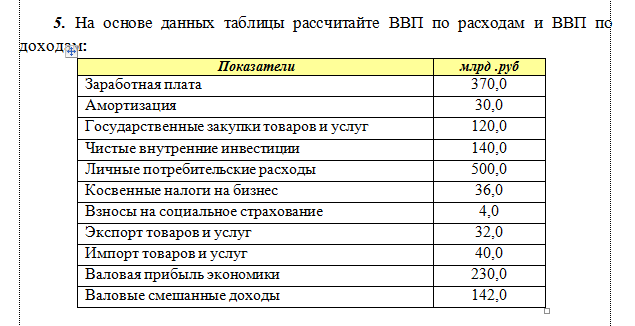 СуммаМ1М2М3Чековые депозиты700Крупные срочные вклады300Наличность 200Сберегательные вклады100Мелкие срочные вклады200Итого:___